Grundtvig-KollegKompetenzcheckim Fach Englischder AbendrealschuleLösungsheftInhaltsverzeichnisKompetenzcheck Hörverstehen	3In a shopping centre	4Streaming	5The Great Fire of London	6Oliver Twist	8Kompetenzcheck Leseverstehen	10An evening out	11Jumbled e-mail	13Holi	14Snow	15Kompetenzcheck Wortschatz	16Shopping	17Looking for a job	18A colourful world	19This person is …	20Kompetenzcheck Schreiben	21Eating out	22Your school homepage	24Comment on a statement	26The knitted boyfriend	30Applying for a job	32Kompetenzcheck HörverstehenA. ErläuterungenB. Lösungen3. The _________Ladies’ fashion store______________ offers a wide range of brands.4. You can get anything: from t-shirts to ________business clothing_____________________.5. Customers can benefit from _________discounts________________ on special products.6. Need refreshment? Benefit from the ________happy hour______________________ bargain at Casey’s snack bar.11. Buy two ______top brand___________________ products at Boom’s Body shop and get a shower gel for free.12. The special offer is only valid for ______85 ml_____________________ bottles.A. ErläuterungenB. Lösungen1. Rob buys his music …a) 	as MP3.b) 	on CD.c) 	on the Internet.2. Streaming is a way of watching or listening to _________media___________________ online.3. Spottify is a music streaming _________service____________________.4. Spottify is going to …a) 	go out business.b) 	 invest on the stock market.c) 	spread to reach new customers.A. ErläuterungenB. Lösungen1. The Great Fire of  started in  in _____September 1666___________________.2. At the time of The Great Fire …a) 	streets in  were quite wide.b) 	 was the largest city in .c) 	 houses were mostly built of wood.3. The fire most likely started in the house of a _______baker__________________________.4. The exact cause of the fire …a) 	is not really known.b) 	was immediately discovered.c) 	was found out only years later.5. The fire developed very quickly due to __________strong wind____________________ that night.6. The fire was only under control and put out after ________many days____________________.7. The fire mainly ended because …a) 	the weather changed.b) 	everything was already in ashes.c) 	the firemen could set up fire-breaks.8. The majority of homeless people …a) 	had to live in the open air.b) 	eventually moved to other cities.c) 	set up new homes in the city centre.9. The city lay in ruins. Houses, churches and ______businesses______________ were burned down.10. After the Great Fire, …a) 	 became more beautiful.b) 	only few improvements could be made.c) 	the city design was completely modernized.11. Today’s street pattern of  still shows traces of the ______Middle Ages________________.A. ErläuterungenB. Lösungen1. When Oliver was born …a) 	he nearly died.b) 	the doctor was drunk.c) 	the baby had no name yet.2. Kissing her new-born baby, Oliver’s mother __________died_______________________.3. Oliver’s mother …a) 	lived in the City of London.b) 	was married to a poor artist.c) 	was a stranger nobody knew. 4. The narrator tells with sadness that nobody ___________pitied___________________Oliver’s fate as an orphan.5. After his birth, Oliver …a) 	lived together with an old lady.b) 	grew up with many other orphans.c) 	was lucky to have enough to eat and drink.6. Although often left alone and freezing from cold, Oliver had a good ______spirit______________.7. One day, Oliver had to stay in the ______(coal-) cellar_____________________ because he had loudly protested.8. One day Mr. Bumble, a visitor, is …a) 	tricked by Mrs. Mann’s behaviour.b) 	shocked because Mrs. Mann drinks.c) 	impressed by Mrs. Mann’s motherly care.9. Oliver got his name …a) 	due to an alphabetical order.b) 	because of Mrs. Mann’s idea.c) 	according to a literary character.10. Mr. Bumble wants to take Oliver away because he is too ________old_______________ for the workhouse.Kompetenzcheck LeseverstehenA. ErläuterungenB. Lösungen1. The advertisement is for people who like …a) 	comical plays.b) 	tragedies.c)  X	operas.2. That night, the composer team will be present.This statement is 	X right		 wrongbecause the text says: On this occasion the opera will be conducted by the composer. 3. Mr. Telhin is part of the composers’ team. This statement is 	 right		X wrongbecause the text says: The whole of the scenery is designed and painted by Mr. W. Telhin.4. How many pauses are there between the acts?a)  	oneb) X 	twoc) 	none5. Programmes for this night’s show …a)  	can be bought at the box office.b) 	are handed out with the tickets.c)  X	are offered for free.6. The  café is exclusively open to visitors of the theatre. This statement is 	 right		X wrongbecause the text says: The  café is open to the public on Monday and Tuesday.A. ErläuterungenB. LösungenA. ErläuterungenB. LösungenHoli is a religious spring festival CELEBRATED by Hindus, as a festival of colours. Every year, thousands of Hindus TAKE PART IN the festival Holi. The festival has many purposes. First and foremost, it celebrates the beginning of the new SEASON, spring. Originally, it was a festival that commemorated good harvests and the fertile land. Hindus THINK it is a time of enjoying spring's abundant colors and saying GOODBYE to winter. It also has a religious purpose, commemorating events present in Hindu mythology. Although it is the least religious holiday, it is probably one of the most EXCITING ones in existence. During this event, participants hold a bonfire, THROW colored powder at each other, and celebrate wildly. Color in Motion and Color Me Rad 5k color runs and are starting to SPREAD over the . They combine the bright colors of Holi with the intensity of a 5k race. Runners show up wearing white running outfits and every kilometer they run they are COVERED in a different color.In the music video for their song "The Catalyst", American rock band  incorporated scenes of band members throwing powdered color at one another. The videos director, band turntablist Joe Hahn, identifies Holi as a direct INFLUENCE on the visual style of the video. Hahn states that "The irony of making the video was that the inspiration for the colors came from the Color Festival in  called Holi." Mr Hahn further EXPLAINS the religious significance of the colors, "People collect these PIGMENTS throughout the year to release them in this festival as a celebration of life and tribute to Vishnu."A. ErläuterungenB. Lösungen1. Yolanda was taught by nuns. 2. Yolanda gets a special treatment, because she is the only immigrant in her class.  Proof (Give lines to prove the statement.) l. 7  3. Yolanda and the class were taught about the peace movement. 4. School life is affected by war in many different ways. How? Give an example. pupils are taught about war/ classes are practicing air-drills.  Proof (Give lines to prove the statement.)First part: ll. 11-17;  second part: ll. 17-185. Sister Zoe explains nuclear weapons technically. 6. Yolanda thinks that snow is a bomb/ a military attack. Proof (Give lines to prove the statement.)ll. 30 f. 7. Yolanda’s first impression of snow is negative, but Sister Zoe explains that snow is something good and that every single flake is different, she compares the individuality of a snowflake to that of a human being.Proof (Give lines to prove the statement.)ll. 39-40Kompetenzcheck WortschatzA. ErläuterungenB. LösungsschlüsselTeilaufgabe 11a. shopping list1b. shopping basket / …1c. bar code1d. wallet/purse1e. shop-assistant1f. credit card1g. price tag1h. cash desk / check-out / till /…1i. receipt Teilaufgabe 22a. discount2b. shop-owner/shopkeeper2c. billTeilaufgabe 33a. to sell3b. to serve3c. supermarket3d. cheap / inexpensiveA. ErläuterungenB. Lösungsschlüssel1. a2. b3. c4. a5. d6. b7. a8. c A. ErläuterungenB. Lösungsschlüssel1. identity, background2. discrimmination3. stranger4. integrated, adapt5. majority, outside6. differences, communityA. ErläuterungenB. Lösungsschlüssel1. This person is selfish/egoistic/self-centered/… .2. This person is arrogant/… .3. This person is funny/witty/entertaining/… .4. This person is sad/depressed/… .5. This person is romantic / … .6. This person is intelligent/smart/… .7. This person is sociable/open/outgoing/… .8. This person is shy/timid/fearful/unconfident/… .9. This person is jealous/envious/… .10. This person is well-behaved/well-mannered/well brought up/… .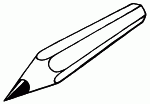 Kompetenzcheck SchreibenA. Erläuterungen B. Lösungen/ Bewertungsvorschlag 1. Inhaltliche Leistung 2. Sprachliche Leistung/ Darstellungsleistung a) Kommunikative Textgestaltung b) Ausdrucksvermögen / Verfügbarkeit sprachlicher Mittel A. ErläuterungenB. Evaluations- und Feedbackbogen:1. Inhaltliche Leistung:2. Sprachliche Leistung/ Darstellungsleistung:a) Kommunikative Textgestaltungb) Ausdrucksvermögen / Verfügbarkeit von sprachlichen MittelnVorschlag zur Auswertung: Nach einem Vergleich der Selbst- und Fremdevaluation könnte sich als Konsequenz ein individuelles  Bild von Stärken und Schwächen sowie daraus individuelle Schwerpunkte der weiteren Kompetenzentwicklung durch gezielte Unterrichtsarbeit ergeben. A. Erläuterungen für die Easy Version:B. Lösungen/ Bewertungsvorschlag für die Easy Version:1. Inhaltliche Leistung:2. Sprachliche Leistung/ Darstellungsleistung:a) Kommunikative Textgestaltungb) Ausdrucksvermögen / Verfügbarkeit sprachlicher MittelA. Erläuterungen für die Medium Version:B. Lösungen/ Bewertungsvorschlag für die Medium Version:1. Inhaltliche Leistung:2. Sprachliche Leistung/ Darstellungsleistunga) Kommunikative Textgestaltungb) Ausdrucksvermögen / Verfügbarkeit sprachlicher MittelA. Erläuterungen für die Advanced Version:B. Lösungen/ Bewertungsvorschlag für die Advanced Version:1. Inhaltliche Leistung:2. Sprachliche Leistung/ Darstellungsleistunga) Kommunikative Textgestaltungb) Ausdrucksvermögen / Verfügbarkeit sprachlicher MittelA. ErläuterungenB. Lösungen/ Bewertungsvorschlag:1. Inhaltliche Leistung:2. Sprachliche Leistung/ Darstellungsleistunga) Kommunikative Textgestaltungb) Ausdrucksvermögen / Verfügbarkeit sprachlicher MittelA. ErläuterungenB. Lösungen/ Bewertungsvorschlag:1. Inhaltliche Leistung:2. Sprachliche Leistung/ Darstellungsleistung a) Kommunikative Textgestaltung b) Ausdrucksvermögen / Verfügbarkeit sprachlicher Mittel In a shopping centre- Lösungsschlüssel - Funktional kommunikative KompetenzHörverstehenspezifische Informationen öffentlicher Durchsagen verstehenAnforderungsgradAufgabenformatRichtig/Falsch, ErgänzungsaufgabeÜberprüfte StrategienAufmerksamkeit auf ausgewählte Informationen richtenWichtiges von Unwichtigem unterscheidentruefalse1. The toy shop has cut prices on all new computer games.2. The toy shop special offer is for the whole week.truefalse8. “Top Ten” superstore cuts down prices on some CDs.9.  CDs and DVDs are on special offer only today.10. You can get every third DVD for free.Streaming- Lösungsschlüssel - Funktional kommunikative KompetenzHörverstehenleicht zugängliche Fakten einfacher Rundfunksendungen verstehenAnforderungsgradAufgabenformatErgänzungsaufgabe, MehrfachwahlaufgabeÜberprüfte StrategienAufmerksamkeit auf bestimmte Informationen richtenThe Great Fire of - Lösungsschlüssel - Funktional kommunikative KompetenzHörverstehenspezifische Informationen von Interviews verstehenEinzelinformationen zu Themen von gesellschaftlicher Bedeutung entnehmenAnforderungsgradAufgabenformatErgänzungsaufgabe, Mehrfachwahlaufgabe Überprüfte StrategienAufmerksamkeit auf bestimmte Informationen richtenKontextverschiebungen erkennenFragestellungen als Gliederungssignale und Verstehenshilfe nutzenOliver Twist- Lösungsschlüssel - Funktional kommunikative KompetenzHörverstehenInformationen zu Personen, Beziehungen und Handlungssträngen entnehmen Gesprächen zentrale Aussagen entnehmenAnforderungsgradAufgabenformatErgänzungsaufgabe, MehrfachwahlaufgabeÜberprüfte Strategienauf der Grundlage von Aussagen Rückschlüsse auf Beziehungen schließen könnenIntonation und Aussprache als Verstehenshilfe nutzenAn evening outAn evening outSpezifische Details verstehenSpezifische Details verstehenDiskontinuierlicher TextDiskontinuierlicher TextFunktional kommunikative KompetenzLeseverstehenspezifische Details in einem diskontinuierlichen Text auffinden und verstehenAnforderungsgradAufgabenformatMehrfachwahlaufgaben, Richtig/Falsch + BegründungÜberprüfte Strategieneinen Text in Bezug auf bestimmte inhaltliche Gesichtpunkte hin absuchenJumbled e-mail- Lösungsschlüssel - Funktional kommunikative KompetenzLeseverstehenwesentliche Aussagen von einfachen Texte der privaten Kommunikation verstehenAnforderungsgradAufgabenformatZuordnungÜberprüfte StrategienTextkonventionen als Lesehilfe nutzenKohäsionsstiftende Merkmale erkennen und aufeinander beziehenMail 1Mail 21FH2DG3BA4IE5CJHoli- Lösungsschlüssel -Funktional kommunikative KompetenzLeseverstehenInhaltliche Details aus dem Zusammenhang eines Textes der öffentlichen Kommunikation erschließenAnforderungsgradAufgabenformatErgänzungsaufgabe / ZuordnungÜberprüfte StrategienSignalwörter erkennen und als Lesehilfe nutzenSinnzusammenhängende von Sätzen verstehen und mit vorgegebenen Details verknüpfenKollokationen und thematisch verwandte Wörter als Lesehilfe erkennen und nutzenSnow- Lösungsschlüssel -Funktional kommunikative KompetenzLeseverstehenSchlussfolgerungen aus impliziten Aussagen ziehen (inferierendes Lesen)Details verstehen und in den Gesamtzusammenhang einordnenAnforderungsgradAufgabenformatRichtig/Falsch + Zeilenangaben zu Begründung, Leerstellen einfüllenÜberprüfte StrategienEinen literarischen Text erschließen und dessen Symbolhaftigkeit bzw. das Schlüsselsymbol deuten, begründen der Deutung mit TextbelegencorrectwrongProof (Give lines to proof the statement.)Xll.2-3 “Sisters of Charity”Correction:________________________________________________________________________________________________________________________________________________________________________________________________________Correction:________________________________________________________________________________________________________________________________________________________________________________________________________Correction:________________________________________________________________________________________________________________________________________________________________________________________________________correctwrongProof (Give lines to proof the statement.)Xll. 11 ff. Correction:Yolanda and the class were taught about war.Correction:Yolanda and the class were taught about war.Correction:Yolanda and the class were taught about war.correctwrongProof (Give lines to proof the statement.)xll.21 ff. Correction:Sister Zoe explains nuclear weapons and their effects in form of a mushroom/ with the help of a drawing/ with a symbolic mushroom. Correction:Sister Zoe explains nuclear weapons and their effects in form of a mushroom/ with the help of a drawing/ with a symbolic mushroom. Correction:Sister Zoe explains nuclear weapons and their effects in form of a mushroom/ with the help of a drawing/ with a symbolic mushroom. Shopping- Lösungsschlüssel - Funktional kommunikative KompetenzVerfügen über sprachliche Mittelden individuellen Wortschatz mit konkretem lebenspraktischen Bezug (Einkaufen) anwendenAnforderungsgradAufgabenformatErgänzungsaufgabeÜberprüfte Strategienmit Hilfe von Umschreibungen und Definitionen auf das gesuchte Wort schließenmit Hilfe synomer / antonymer Begrifflichkeiten auf das gesuchte Wort schließenLooking for a job- Lösungsschlüssel - Funktional kommunikative KompetenzVerfügen über sprachliche Mitteleinen allgemeinen, themenbezogenen Wortschatz (Berufsorientierung) in einem vorgegebenen Kontext anwendenAnforderungsgradAufgabenformatMehrfachwahlaufgabeÜberprüfte Strategienden Kontext als Hilfe für die Wortauswahl nutzensein Erfahrungs- und Weltwissen zur Wortauswahl nutzen (Plausibilitiätsprüfung)vorgebene Antwortoptionen als Hilfestellung nutzen (Odd-one-out)A colourful world- Lösungsschlüssel - Funktional kommunikative KompetenzVerfügen über sprachliche Mittelauf den individuellen aktiven Wortschatz zum Themenschwerpunkt immigration zurückgreifenden individuellen passiven Wortschatz aktivierenAnforderungsgradAufgabenformatErgänzungsaufgabe:  Cloze-testÜberprüfte StrategienWortbedeutungen aus dem Zusammenhang erschließenKontext- und Weltwissen zur Worterschließung heranziehenorthografische Merkmale eines gesuchten Wortes als Hilfestellung nutzenThis person is …- Lösungsschlüssel - Funktional kommunikative KompetenzVerfügen über sprachliche Mitteleinen allgemeinen Wortschatz mit spezifischem Interesse (Personencharakterisierung) aktivieren und anwendenAnforderungsgradAufgabenformatErgänzungsaufgabe/ZuordnungsaufgabeÜberprüfte Strategiendurch synonyme Begrifflichkeiten auf das gesuchte Wort schließenaus Umschreibungen auf das gesuchte Wort schließendas gemeinsame Merkmal eines gesuchten Wortes erkennenEating outEating outAnwendungsorientiertes SchreibenAnwendungsorientiertes SchreibenDie eigene Meinung äußernDie eigene Meinung äußernKompetenz SchreibenSeine eigene Meinung in einem formellen Schreiben begründend darlegenAnforderungsgrad Aufgabenformat Impulsgesteuertes Schreiben Überprüfte Strategie Kritik/Empfehlung adressatenorientiert formulierenKritik/Empfehlung durch Beispiele belegen und untermauernEinen Text in Bezug auf Struktur (Schilderung der Situation, Aufbau einer Argumentation, Schlussfolgerung) adressatenorientiert verfassen Der / Die Studierende verfasst eine Restaurantbewertung. Er/ Sie… Selbst-evaluation Selbst-evaluation Fremd-evaluation Fremd-evaluation Feedback Der / Die Studierende verfasst eine Restaurantbewertung. Er/ Sie… Feedback 1beschreibt die Art des Restaurants2beschreibt das Angebot der Speisen / Getränke.3beschreibt die Zielgruppe / Gäste des Restaurants4beschreibt den Service und konkretisiert dies an ausgewählten Beispielen5äußert sich zum Preisniveau und begründet die Angemessenheit / Unangemessenheit der Preise für die erbrachte Leistung. 6erläutert drei Gründe, warum er (nicht) wieder dorthin gehen würde. 7erfüllt ggf. ein weiteres aufgabenbezogenes Kriterium: Der / Die Studierende … Selbst-evaluation Selbst-evaluation Fremd-evaluation Fremd-evaluation Feedback Der / Die Studierende … Feedback 1erstellt einen durchgängig verständlichen und flüssig lesbaren Text. 2unterteilt die Restaurantbewertung in nachvollziehbare und leserleitende Sinnabschnitte. Der / Die Studierende … Selbst-evaluation Selbst-evaluation Fremd-evaluation Fremd-evaluation Feedback Der / Die Studierende … Feedback 1bedient sich eines grundlegenden allgemeinen und thematischen Wortschatzes (Speisen und Getränke). 2drückt seine Meinung mit Hilfe einfacher Redemittel wie z.B. I liked …/ I didn’t like …, You should … / You should not, / aus und verwendet dabei wertende Adjektive wie z.B. bad, delicious, friendly, unfriendly, too expensive, cheap …3bildet sicher einfache Sätze (Subjekt-Prädikat-Objekt)Your school homepageYour school homepageAnwendungsorientierte Text verfassenAnwendungsorientierte Text verfassenInformative Texte verfassen Informative Texte verfassen KompetenzSchreibenEinen informativen kontinuierlichen Text über die eigene Schule verfassenAnforderungsgradAufgabenformatImpulsgesteuertes SchreibenÜberprüfte StrategieAdressatenorientiertes und mediumgerechtes Verfassen eines informativen TextsDer / Die Studierende verfasst einen infor-mativen Text für die Schulhomepage, in dem…Selbst-evaluationSelbst-evaluationFremd-evaluationFremd-evaluationFeedbackDer / Die Studierende verfasst einen infor-mativen Text für die Schulhomepage, in dem…Feedback1der Namen der Schule sowie der Schulleitung genannt wird. 2der Standort/ die Standorte der Schule sowie die Erreichbarkeit benannt werden. 3die Schulzeiten, die verschiedenen Schichtzeiten sowie die Semesterzeiten erklärt werden. 4aufgezeigt wird, für wen die Schule geeignet ist wie z. B.: Erwachsenen-bildung / Voraussetzungen zur Auf-nahme/ Anwesenheit5die Art der Abschlüsse (wie z. B. Hauptschulabschluss + erweiterter/ mittlerer Bildungsabschluss/ Fachabitur/ Abitur) und die Mindestdauer bis zu deren Erhalt erklärt werden. 6das Fächerangebot der Schule beschrieben wird.7die Zusatzaktivitäten (wie Studienfahrten/ Schulfeiern/ Aktionen/ Austausch etc.) der Schule beschrieben werden. 8die Beratungslehrer sowie der Kontakt bzw. die Beratungsinstanz der Schule erwähnt werden. 9erfüllt ggf. ein weiteres aufgabenbezogenes Kriterium:Der / Die Studierende …Selbst-evaluationSelbst-evaluationFremd-evaluationFremd-evaluationFeedbackDer / Die Studierende …Feedback1erstellt einen durchgängig verständlichen und flüssig lesbaren Text.2nutzt Zwischenüberschriften und Sinnabschnitte zur besseren Lesbarkeit der Homepageseite 3stellt die einzelne Gedanken logisch geordnet und ohne unnötige Wiederholungen dar.4berücksichtigt den Adressaten (foreign student) und erklärt landestypische Besonderheiten des eigenen Schul-systems.Der / Die Studierende …Selbst-evaluationSelbst-evaluationFremd-evaluationFremd-evaluationFeedbackDer / Die Studierende …Feedback1verfügt über einen Wortschatz, der es ihm / ihr ermöglicht, eigene Gedanken im Englischen auszudrücken.2bildet auch komplexere Sätze (z. B. Haupt- und Nebensätze) und variiert den Satzbau.3beherrscht das Vokabular zur Darstellung der eigenen Schule, Jobbezeichnungen, Fächer, Schulabschlüsse.4verwendet mind. 200 Wörter.Comment on a statementComment on a statementAnwendungsorientiertes SchreibenAnwendungsorientiertes SchreibenDie eigene Meinung äußernDie eigene Meinung äußernKompetenzSchreibenTeile eines argumentativen Texts verfassen.AnforderungsgradAufgabenformatArgumente sowie eine Schlussfolgerung verfassenÜberprüfte StrategieArgumente formulieren, nach Überzeugungskraft sortieren,einen Standpunkt einnehmen und eine Schlussfolgerung formulieren Der / Die Studierende verfasst einen argumentativen Text, in dem er/sie …Selbst-evaluationSelbst-evaluationFremd-evaluationFremd-evaluationFeedbackDer / Die Studierende verfasst einen argumentativen Text, in dem er/sie …Feedback1mindestens zwei sinnvolle Pro-Argumente formuliert.2mindestens zwei sinnvolle Kontra-Argumente formuliert.3seine/ihre Meinung in einer zusammenfassenden Stellungnahme formuliert. 4erfüllt ggf. ein weiteres aufgabenbezogenes Kriterium:Der / Die Studierende …Selbst-evaluationSelbst-evaluationFremd-evaluationFremd-evaluationFeedbackDer / Die Studierende …Feedback1erstellt einen durchgängig verständlichen und flüssig lesbaren Text.2formuliert komplette und sachliche Argumente.3stellt die einzelne Gedanken logisch geordnet und ohne unnötige Wiederholungen dar.4berücksichtigt den Adressaten und erklärt seine Meinung.Der / Die Studierende …Selbst-evaluationSelbst-evaluationFremd-evaluationFremd-evaluationFeedbackDer / Die Studierende …Feedback1verfügt über einen Wortschatz, der es ihm / ihr ermöglicht, eigene Gedanken im Englischen auszudrücken.2bildet auch komplexere Sätze (z. B. Haupt- und Nebensätze) und variiert den Satzbau.3beherrscht das Vokabular zur Darstellung der eigenen themenspezifischen Meinung.KompetenzSchreibenEinen argumentativen kontinuierlichen Text verfassenAnforderungsgradAufgabenformateinen support-or-criticism only comment verfassenÜberprüfte StrategieDie eigene Meinung in einem support-or-criticism only comment darstellenDer / Die Studierende verfasst einen argumentativen Text, in dem er/sie …Selbst-evaluationSelbst-evaluationFremd-evaluationFremd-evaluationFeedbackDer / Die Studierende verfasst einen argumentativen Text, in dem er/sie …Feedback1eine Einleitung verfasst, in der der Sachverhalt und die eigene Meinung genannt werden.2einen Hauptteil in Form einer hourglass structure verfasst.3drei sinnvolle Argumente, die die entgegengesetzte Meinung stützen, formuliert.4drei sinnvolle Argumente, die die eigene Meinung stützen, formuliert.5die Argumente nach deren Überzeugungskraft ordnet.6Erfahrungen aus der eigenen Schule im Heimatland ergänzt.7seine Meinung in einer Konklusion zusammenfasst, ohne ein neues Argument zu nennen.8mindestens 150 Wörter verwendet.9erfüllt ggf. ein weiteres aufgabenbezogenes Kriterium.Der / Die Studierende …Selbst-evaluationSelbst-evaluationFremd-evaluationFremd-evaluationFeedbackDer / Die Studierende …Feedback1formuliert komplette und sachliche Argumente.2stellt die einzelne Gedanken sinnvoll geordnet und ohne unnötige Wiederholungen dar. 3berücksichtigt den Adressaten und erklärt seine Meinung. 4erstellt einen durchgängig verständlichen und flüssig lesbaren Text. Der / Die Studierende …Selbst-evaluationSelbst-evaluationFremd-evaluationFremd-evaluationFeedbackDer / Die Studierende …Feedback1bedient sich eines angemessenen allgemeinen und thematischen Wortschatzes sowie der Redemittel der Beschreibung.2bildet auch komplexere Sätze (z. B. Haupt- und Nebensätze) und variiert den Satzbau.3beherrscht das Vokabular zur Darstellung der eigenen themenspezifischen Meinung.KompetenzSchreibenEinen argumentativen kontinuierlichen Text verfassenAnforderungsgradAufgabenformatVerfassen eines hourglass structure commentÜberprüfte Strategiedie eigene Meinung in einem comment darstellenDer / Die Studierende verfasst einen argumentativen Text, in dem er/sie …Selbst-evaluationSelbst-evaluationFremd-evaluationFremd-evaluationFeedbackDer / Die Studierende verfasst einen argumentativen Text, in dem er/sie …Feedback1eine Einleitung, in der der Sachverhalt und die eigene Meinung genannt werden, verfasst. 2drei sinnvolle Argumente, die die eigene Meinung stützen, formuliert. 3die Argumente so ordnet, dass das stärkste Argument am Ende genannt wird.  4seine Meinung in einer Konklusion formuliert, ohne ein neues Argument zu nennen.5mindestens 150 Wörter verwendet.6erfüllt ggf. ein weiteres aufgabenbezogenes KriteriumDer / Die Studierende …Selbst-evaluationSelbst-evaluationFremd-evaluationFremd-evaluationFeedbackDer / Die Studierende …Feedback1formuliert komplette und sachliche Argumente.2stellt die einzelne Gedanken sinnvoll geordnet und ohne unnötige Wiederholungen dar. 3berücksichtigt den Adressaten und erklärt seine Meinung. 4erstellt einen durchgängig verständlichen und flüssig lesbaren Text. Der / Die Studierende …Selbst-evaluationSelbst-evaluationFremd-evaluationFremd-evaluationFeedbackDer / Die Studierende …Feedback1bedient sich eines angemessenen allgemeinen und thematischen Wortschatzes sowie der Redemittel der Beschreibung.2bildet auch komplexere Sätze (z. B. Haupt- und Nebensätze) und variiert den Satzbau.3beherrscht das Vokabular zur Darstellung der eigenen themenspezifischen Meinung.The knitted boyfriendThe knitted boyfriendKreatives SchreibenKreatives SchreibenEinen kreativen Texte nach bestimmten Vorgaben verfassenEinen kreativen Texte nach bestimmten Vorgaben verfassenKompetenzSchreibenKreatives Schreiben nach vorgegebenen InhaltspunktenEine Leerstelle kreativ ausgestaltenAnforderungsgradAufgabenformatImpulsgesteuertes SchreibenDer / Die Studierende verfasst einen Text über einen Kurztrip des knitted boyfriend und seiner Freundin nach London. Er/ Sie…Selbst-evaluationSelbst-evaluationFremd-evaluationFremd-evaluationFeedbackDer / Die Studierende verfasst einen Text über einen Kurztrip des knitted boyfriend und seiner Freundin nach London. Er/ Sie…Feedback1beschreibt, wie die beiden nach London reisen (z. B.: Auto/Channel Tunnel/ Fähre/ Zug/ Flugzeug). 2beschreibt Probleme, wie das Passieren des Grenzübergangs/ Zollkontrolle. 3beschreibt, wie andere Menschen auf den knitted boyfriend reagieren.4schreibt über die Sehenswürdigkeiten, die sich die beiden in London ansehen.5schreibt über deren Tagesablauf in London. 6erfüllt ggf. ein weiteres aufgabenbezogenes Kriterium:Der / Die Studierende …Selbst-evaluationSelbst-evaluationFremd-evaluationFremd-evaluationFeedbackDer / Die Studierende …Feedback1erstellt einen durchgängig verständlichen und flüssig lesbaren Text.2baut die Geschichte nachvollziehbar auf. 3berücksichtigt die Informationen aus dem vorliegenden Video und passt die Handlung der Vorgeschichte an. 4verwendet mind. 200 Wörter. 5beachtet die gängigen Konventionen einer story (Titel; passende, durchgängig verwendete Erzählperspektive; Erzählung und evtl. wörtliche Rede).Der / Die Studierende …Selbst-evaluationSelbst-evaluationFremd-evaluationFremd-evaluationFeedbackDer / Die Studierende …Feedback1bedient sich eines angemessenen allgemeinen und thematischen Wortschatzes sowie der Redemittel der Beschreibung.2bildet auch komplexere Sätze (z. B. Haupt- und Nebensätze) und variiert den Satzbau.3beherrscht das Vokabular zur Darstellung von Reisen, Sehenswürdigkeiten, London, Freundschaft und Liebe.Applying for a jobApplying for a jobAnwendungsorientiertes SchreibenAnwendungsorientiertes SchreibenEin Bewerbungsschreiben verfassenEin Bewerbungsschreiben verfassenKompetenz SchreibenAnwendungsorientiertes Schreiben : formeller BriefAnforderungsgrad Aufgabenformat Impulsgesteuertes Schreiben Überprüfte Strategie Ein formelles Schreiben adressaten- und situationsgerecht verfassenDer / Die Studierende verfasst einen letter of application. Er/ Sie… Selbst-evaluation Selbst-evaluation Fremd-evaluation Fremd-evaluation Feedback Der / Die Studierende verfasst einen letter of application. Er/ Sie… Feedback 1benennt, wo er/sie die Stellenanzeige gefunden hat2erläutert seine/ihre  Motivation und Beweggründe für die Bewerbung2erläutert seine/ihre Qualifizierungen3führt Details zur persönlichen Berufserfahrung auf 5verweist auf Lebenslauf und Referenzen. 6erfüllt ggf. ein weiteres aufgabenbezogenes Kriterium: Der / Die Studierende … Selbst-evaluation Selbst-evaluation Fremd-evaluation Fremd-evaluation Feedback Der / Die Studierende … Feedback 1erstellt einen durchgängig verständlichen und flüssig lesbaren Text. 2unterteilt den Brief in sachlogische Sinnabschnitte. 3bezieht sich auf die Informationen und das Anforderungsprofil der Stellenanzeige. 4hält sich an die Konventionen eines letter of application (Anrede, Bezug, Einleitung, Abschlusssatz, Grußformel). Der / Die Studierende … Selbst-evaluation Selbst-evaluation Fremd-evaluation Fremd-evaluation Feedback Der / Die Studierende … Feedback 1bedient sich eines angemessenen allgemeinen und thematischen Wortschatzes sowie der Redemittel eines formalen Briefes. 2bildet auch komplexere Sätze (z. B. Haupt- und Nebensätze) und variiert den Satzbau. 3beherrscht das Vokabular zur Beschreibung von personenbezogenen Angaben, Schul- und Berufsausbildung, Hobbys, persönlichen Stärken, Vorlieben, außerschulischen Aktivitäten. 